 Средно  училище „Отец Паисий”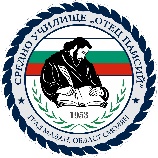 гр. Мадан,  обл. Смолян, общ. Мадан, ул.”Паисий Хилендарски” № 11   тел./факс 0308/2 20 33ДЕКЛАРАЦИЯНа основание чл.13 от Наредба за детските и ученическите туристически пътувания с обща цена, инициирани от институциите в системата на предучилищното и училищното образование долуподписаният………..………………………………………, ……………………………………., ръководител на група:…………………..клас, декларирам, че нося отговорност за опазване на живота и здравето на учениците от момента на поемането им в сборния пункт, по време на пътуването и престоя им до връщането им на родителите, попечителите, настойниците или на лицата, които полагат грижи за ученика.Дата:……………………..                                                    Декларатор:………………………гр. Мадан